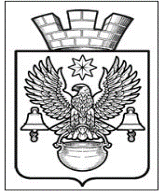 ПОСТАНОВЛЕНИЕАДМИНИСТРАЦИИКОТЕЛЬНИКОВСКОГО ГОРОДСКОГО ПОСЕЛЕНИЯКОТЕЛЬНИКОВСКОГО МУНИЦИПАЛЬНОГО   РАЙОНАВОЛГОГРАДСКОЙ ОБЛАСТИОт   26.03.2019                                                          №241О разрешении на отклонение                                                                                                                                                от предельных параметров                                                                                                                                  разрешенного строительства                                                                                                                                                на земельном участке             На основании заявления от 04.03.2019г. вх. № 181-ог Шудрук Натальи Николаевны, действующей в интересах Озерова Владимира Васильевича на основании: Доверенности от 05.10.2017г., удостоверенной нотариусом Котельниковского района Волгоградской области Губкиным Романом Сергеевичем, зарегистрированной в реестре: №5-2220 о разрешении на  отклонение от предельных параметров разрешенного строительства на земельном участке, расположенном по адресу: Волгоградская область, Котельниковский район, г. Котельниково, ул. Михайлова, 94, с кадастровым номером 34:13:130022:156, материалов о результатах проведения публичных слушаний, проведенных 26.03.2019г., руководствуясь ст. 28 Федерального закона от 06. 10. . № 131-ФЗ «Об общих принципах организации местного самоуправления в Российской Федерации», Положением «О порядке организации и проведения публичных слушаний в Котельниковском городском поселении Котельниковского муниципального района Волгоградской области», утвержденным решением Совета народных депутатов Котельниковского городского поселения от 24.02.2011г. №81/373, Правилами землепользования и застройки Котельниковского городского поселения, утвержденными решением Совета народных депутатов Котельниковского городского поселения от 15.11.2009г. №41/232, Уставом Котельниковского городского поселения, администрация Котельниковского городского поселенияПОСТАНОВЛЯЕТ:1.  Разрешить отклонение от  предельных параметров разрешенного строительства на земельном участке площадью 1218.0 кв. м, с кадастровым номером 34:13:130022:156, расположенном по адресу: Волгоградская область, Котельниковский район, г. Котельниково, ул. Михайлова, 94. Предельные параметры зданий строений сооружений для односемейных зданий площадью не более 300 м2 на: минимальная площадь земельного участка  300 кв. м.; минимальная ширина земельного участка вдоль фронта улицы-10 м; минимальный отступ зданий, строений, сооружений от передней границы земельного участка- 0.0 м.; минимальный отступ зданий, строений, сооружений от боковой (северной) границы земельного участка- 1.5 м.;   минимальный отступ зданий, строений, сооружений от боковой (южной) границы земельного участка- 3.0 м.;   минимальный отступ зданий, строений, сооружений от задней границы земельного участка- 3.0 м.; максимальная высота стен-12м;  максимальный процент застройки в границах земельного участка- 60 %.2. Настоящее постановление обнародовать и разместить на официальном сайте администрации Котельниковского городского поселения.                                                 3.Настоящее постановление вступает в силу с момента его подписания.                                                                                                                                                                                                                                                                                                                                                                                                                                                                                                                                                                                                                                                                                                                                                                                                                                                                                                                                                                                                                                                                                                                                                                                                                                                                                                                                                                                                                                                                                                   Глава  Котельниковского                                                                                                                 городского поселения                                                                                          А. Л. Федоров